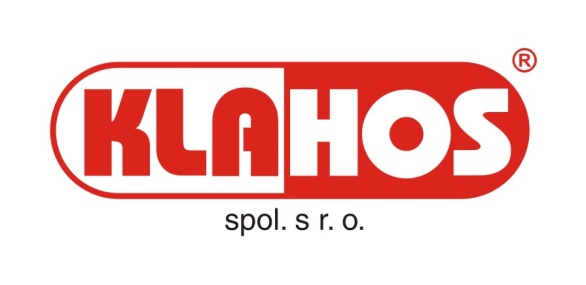 DRŽÁKY KLAHOS 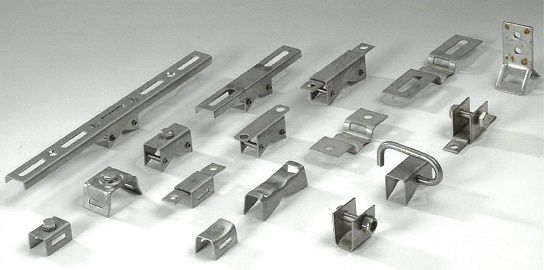 Technický list DRŽÁKŮ KLAHOSNázev : 			držáky KLAHOS , typové označení  viz.níže tabulkaVýrobce : 		KLAHOS spol. s r.o.Země původu : 		Česká RepublikaPopis : 	držáky KLAHOS jsou konstruovány pro páskový upínací systém BANDIMEX. Nabídka držáků v kombinaci s páskovým upínacím systémem Bandimex  tvoří ucelený systém s velmi širokým uplatněním.Příklad použití : 	držáky KLAHOS jsou používány k uchycení reklamních, informačních i dopravních značení, k uchycení kabelových i trakčních vedení, štítků, elektrorozvodných skříní apod.Materiál : 	nerezová ocel dle ČSN 17241. Odolnost v prostředí běžného typu (voda, slabé alkálie, slabé kyseliny, průmyslové a velkoměstské atmosféry). Některé typy dodáváme i v pozink,oceli.Životnost :  	při použití držáků z nerezové oceli min.30let. Složky obsažené v nerezových držácích kartonových a plastových obalech nemají negativní vliv na životní prostředí.Rozsah teplot : 		-50oC až +40oCBalení : 		nevratné kartony, plastové PVC obalytypové označ.držákunákres a rozměrypopiszatížení F1 max.(N)zatížení F2 max.(N)zobrazení zatížení F1 a F2použití páskybalení držákůH 021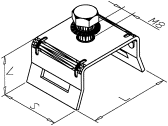 nerezový držák se šroubem M8x16 a podložkou2000800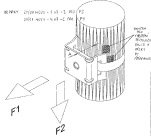 páska do max.šířky 19,0mmpo ksMDZ 8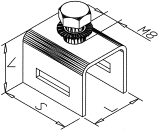 nerezový držák se šroubem M8x12 a podložkou1500600páska do max.šířky 19,0mmpo ksMD-P8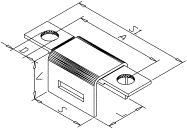 nerezový držák s otvorem 8,5mm1500600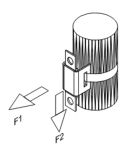 páska do max.šířky 19,0mmpo ksMD-P10nerezový držák s otvorem 10,5mm1500600páska do max.šířky 19,0mmpo ksV-P8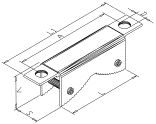 nerezový držák s příložníkem, který má dva otvory 8,5mm2500800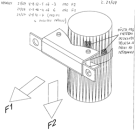 páska do max.šířky 19,0mmpo ksV-P10nerezový držák s příložníkem, který má dva otvory 10,5mm2500800páska do max.šířky 19,0mmpo ksV-P8 Zndržák z pozink.oceli s příložníkem, který má dva otvory 8,5mm---páska do max.šířky 19,0mmpo ksV-P10 Zndržák z pozink.oceli s příložníkem, který má dva otvory 10,5mm---páska do max.šířky 19,0mmpo ksV8-70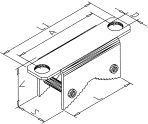 nerezový držák s dvěma otvory 8,5mm o osové rozteči 70mm1800450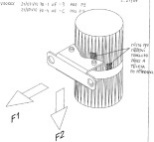 páska do max.šířky 19,0mmpo ksV10-70nerezový držák s dvěma otvory 10,5mm o osové rozteči 70mm1800450páska do max.šířky 19,0mmpo ksV8-70 Zndržák z pozink.oceli  s dvěma otvory 8,5mm o osové rozteči 70mm---páska do max.šířky 19,0mmpo ksV10-70 Zndržák z pozink.oceli  s dvěma otvory 10,5mm o osové rozteči 70mm---páska do max.šířky 19,0mmpo ksV8-70 ZV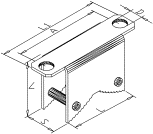 nerezový držák zvýšený s dvěma otvory 8,5mm o osové rozteči 70mm1000300páska do max.šířky 19,0mmpo ksV10-70 ZVnerezový držák zvýšený s dvěma otvory 10,5mm o osové rozteči 70mm1000300páska do max.šířky 19,0mmpo kstypové označ.držákunákres a rozměrypopiszatížení F1  max.(N)zatížení F2 max.(N)zobrazení zatížení F1 a F2použití páskybalení držákůVZ 8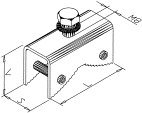 nerezový držák se šroubem M8x12 a podložkou1400350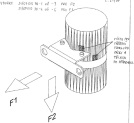 páska do max.šířky 19,0mmpo ksPDM 8-80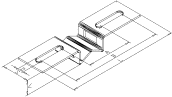 nerezový držák plochý ve tvaru M s roztečí otvorů 80mm, otvory 8,5mm800550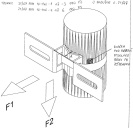 páska do max.šířky 19,0mmpo ksPDM 10-80nerezový držák plochý ve tvaru M s roztečí otvorů 80mm, otvory 10,5mm800550páska do max.šířky 19,0mmpo ksPDM 8-140nerezový držák plochý ve tvaru M s roztečí oválných otvorů 80-140 mm , otvory 8,5mm800550páska do max.šířky 19,0mmpo ksPDM 10-140nerezový držák plochý ve tvaru M s roztečí oválných otvorů 80-140 mm , otvory 10,5mm800550páska do max.šířky 19,0mmpo ksH 096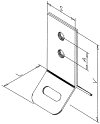 nerezový držák 80mm tvaru Y s otvory pr.9,5mm3500300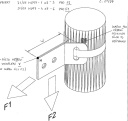 páska do max.šířky 19,0mmpo ksH 097nerezový držák 125mm tvaru Y s otvory pr.9,5mm3500300páska do max.šířky 19,0mmpo ksVSH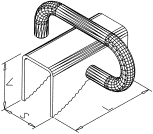 nerezový držák s hákem z kulatiny pr.8mm a vnitřními rádiusy 22mm, volný prostor mezi čelem držáku a hákem je 15mm 1400850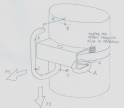 páska do max.šířky 19,0mmpo ksKD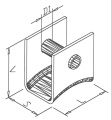 nerezový držák s nerezovým šroubem         M 10 x 30 a samojistící maticí 1700-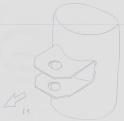 páska do max.šířky 19,0mmpo ksDKS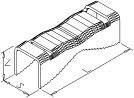 nerezový držák pro uchycení kabelových svodů ---páska do max.šířky 19,0mmpo ksKDSZ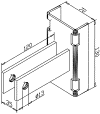 koncový držák pro RIBE spirálový závěs z pozink.oceli.1800-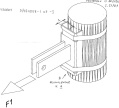 páska do max.šířky 19,0mmpo ksVO-UNI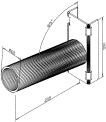 konzole s výložníkem 200mm z pozink.oceli pro uchycení svítidel na sloupech od pr.60mm-2800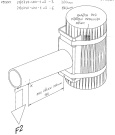 páska do max.šířky 19,0mmpo ksVU8-200-260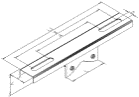 nerezový držák s navařeným U-profilrm z nerez.oceli s oválnými otvory 8,5mm ---páska do max.šířky 19,0mmpo ksVU10-190-260POZOR jen na zakázkunerezový držák s navařeným U-profilrm z nerez.oceli s oválnými otvory 10,5mm ---páska do max.šířky 19,0mmpo ks